APPLICATION FOR EMPLOYMENTPast EmploymentApprenticeshipsEducation* Only if applicable.List any language and check the box that best describes your skill level.ReferencesList your special accomplishments, publications, and/or awards.  (Exclude information which would reveal sex, race, religion, national origin, age, color, disability, or other protected status.)List any additional information you would like us to consider.  (For example, expectations of pay, others applying that you want to work with, etc.)I understand the nature of the business of this company is such that I must be willing to travel or even move to various locations.  I agree to travel or move when required or voluntarily terminate my employment.  I hereby affirm and declare that all the foregoing statements are true and correct and that I have not knowingly withheld any fact that would, if disclosed, affect my application unfavorably.  I hereby authorize the company to conduct any investigation and obtain opinions from my references without any liability for any damage whatsoever caused either directly or indirectly by giving or receiving this information or opinions.  I authorize my former and present employers to give any information they may have concerning my character and employment record.  I understand that any false statement(s) on this application may be considered sufficient cause for rejection of my application or for my dismissal if I am already employed by the company.3/17FOR OFFICE USE ONLY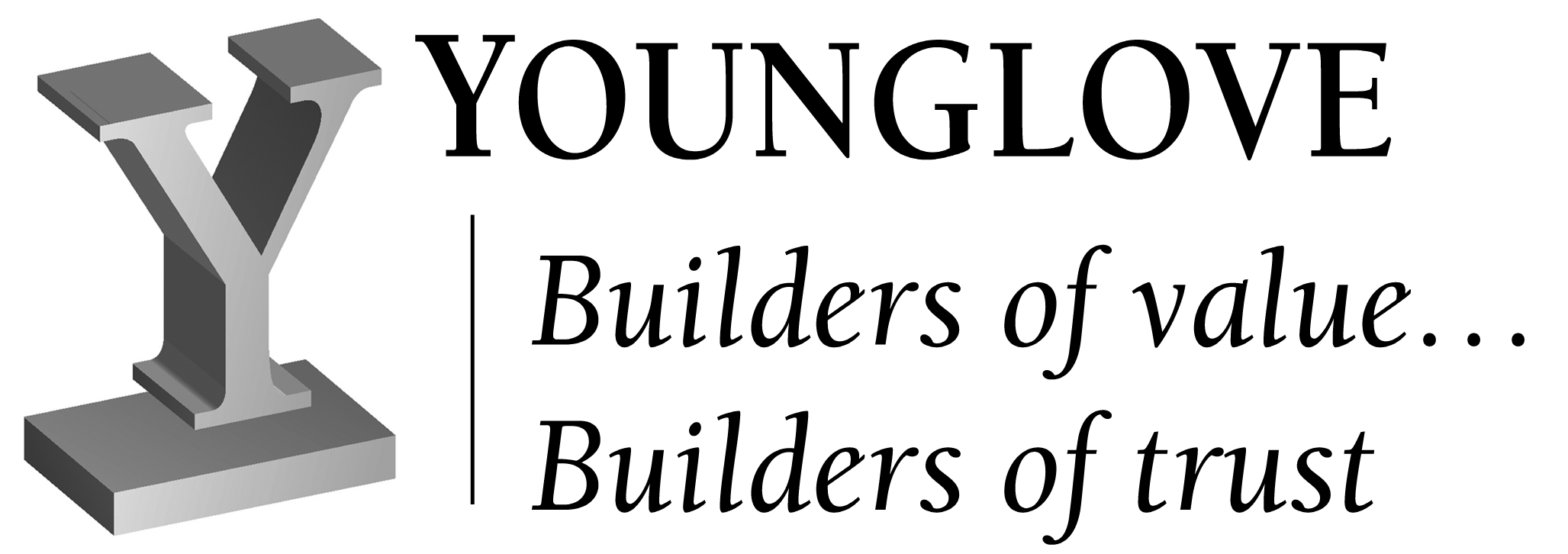 Younglove Construction, L.L.C.	 	(zip 51101)	(zip 51102)Phone 712-277-3906  Fax 712-277-5300E-mail:  Jobs@younglovellc.comInstructionsInstructionsInstructionsInstructionsInstructionsInstructionsInstructionsInstructionsInstructions 1.This company is an equal employment opportunity employer.  We do not discriminate based upon race, color, religion, sex, age, national origin, or other legally protected classes.This company is an equal employment opportunity employer.  We do not discriminate based upon race, color, religion, sex, age, national origin, or other legally protected classes.This company is an equal employment opportunity employer.  We do not discriminate based upon race, color, religion, sex, age, national origin, or other legally protected classes.This company is an equal employment opportunity employer.  We do not discriminate based upon race, color, religion, sex, age, national origin, or other legally protected classes.This company is an equal employment opportunity employer.  We do not discriminate based upon race, color, religion, sex, age, national origin, or other legally protected classes.This company is an equal employment opportunity employer.  We do not discriminate based upon race, color, religion, sex, age, national origin, or other legally protected classes.This company is an equal employment opportunity employer.  We do not discriminate based upon race, color, religion, sex, age, national origin, or other legally protected classes.This company is an equal employment opportunity employer.  We do not discriminate based upon race, color, religion, sex, age, national origin, or other legally protected classes. 2.This application form must be completed by the applicant in the company’s office.This application form must be completed by the applicant in the company’s office.This application form must be completed by the applicant in the company’s office.This application form must be completed by the applicant in the company’s office.This application form must be completed by the applicant in the company’s office.This application form must be completed by the applicant in the company’s office.This application form must be completed by the applicant in the company’s office.This application form must be completed by the applicant in the company’s office. 3.Fill out this form accurately and completely.  The company reserves the right to reject an application which is not completely or accurately filled out.Fill out this form accurately and completely.  The company reserves the right to reject an application which is not completely or accurately filled out.Fill out this form accurately and completely.  The company reserves the right to reject an application which is not completely or accurately filled out.Fill out this form accurately and completely.  The company reserves the right to reject an application which is not completely or accurately filled out.Fill out this form accurately and completely.  The company reserves the right to reject an application which is not completely or accurately filled out.Fill out this form accurately and completely.  The company reserves the right to reject an application which is not completely or accurately filled out.Fill out this form accurately and completely.  The company reserves the right to reject an application which is not completely or accurately filled out.Fill out this form accurately and completely.  The company reserves the right to reject an application which is not completely or accurately filled out. 4.The company reserves the right to refuse to hire any applicant or to discharge any employee who falsifies or omits information on the employment application.The company reserves the right to refuse to hire any applicant or to discharge any employee who falsifies or omits information on the employment application.The company reserves the right to refuse to hire any applicant or to discharge any employee who falsifies or omits information on the employment application.The company reserves the right to refuse to hire any applicant or to discharge any employee who falsifies or omits information on the employment application.The company reserves the right to refuse to hire any applicant or to discharge any employee who falsifies or omits information on the employment application.The company reserves the right to refuse to hire any applicant or to discharge any employee who falsifies or omits information on the employment application.The company reserves the right to refuse to hire any applicant or to discharge any employee who falsifies or omits information on the employment application.The company reserves the right to refuse to hire any applicant or to discharge any employee who falsifies or omits information on the employment application. 5.The company will not accept unsolicited employment applications.The company will not accept unsolicited employment applications.The company will not accept unsolicited employment applications.The company will not accept unsolicited employment applications.The company will not accept unsolicited employment applications.The company will not accept unsolicited employment applications.The company will not accept unsolicited employment applications.The company will not accept unsolicited employment applications. 6.This application will remain active for thirty (30) days.  After thirty (30) days, you will have to re-apply for employment consideration.This application will remain active for thirty (30) days.  After thirty (30) days, you will have to re-apply for employment consideration.This application will remain active for thirty (30) days.  After thirty (30) days, you will have to re-apply for employment consideration.This application will remain active for thirty (30) days.  After thirty (30) days, you will have to re-apply for employment consideration.This application will remain active for thirty (30) days.  After thirty (30) days, you will have to re-apply for employment consideration.This application will remain active for thirty (30) days.  After thirty (30) days, you will have to re-apply for employment consideration.This application will remain active for thirty (30) days.  After thirty (30) days, you will have to re-apply for employment consideration.This application will remain active for thirty (30) days.  After thirty (30) days, you will have to re-apply for employment consideration. 7.If you are offered a job, you must have proper ID required by Federal law before you can work.If you are offered a job, you must have proper ID required by Federal law before you can work.If you are offered a job, you must have proper ID required by Federal law before you can work.If you are offered a job, you must have proper ID required by Federal law before you can work.If you are offered a job, you must have proper ID required by Federal law before you can work.If you are offered a job, you must have proper ID required by Federal law before you can work.If you are offered a job, you must have proper ID required by Federal law before you can work.If you are offered a job, you must have proper ID required by Federal law before you can work. 8.All offers for employment are conditional until passing a post-offer, pre-employment drug test.All offers for employment are conditional until passing a post-offer, pre-employment drug test.All offers for employment are conditional until passing a post-offer, pre-employment drug test.All offers for employment are conditional until passing a post-offer, pre-employment drug test.All offers for employment are conditional until passing a post-offer, pre-employment drug test.All offers for employment are conditional until passing a post-offer, pre-employment drug test.All offers for employment are conditional until passing a post-offer, pre-employment drug test.All offers for employment are conditional until passing a post-offer, pre-employment drug test.Personal and General InformationPersonal and General InformationPersonal and General InformationPersonal and General InformationPersonal and General InformationPersonal and General InformationPersonal and General InformationPersonal and General InformationPersonal and General InformationName:Name:Last					First					MiddleLast					First					MiddleLast					First					MiddleLast					First					MiddleLast					First					MiddleLast					First					MiddleAddress:Address:Street                                                                                     City                                             State                                Zip CodeStreet                                                                                     City                                             State                                Zip CodeStreet                                                                                     City                                             State                                Zip CodeStreet                                                                                     City                                             State                                Zip CodeStreet                                                                                     City                                             State                                Zip CodeStreet                                                                                     City                                             State                                Zip CodeTelephone:Telephone:E-mail: 1.Have you filed an employment application with this company before?	Have you filed an employment application with this company before?	Have you filed an employment application with this company before?	Have you filed an employment application with this company before?		Yes  	No 	Yes  	No If yes, give the date:       If yes, give the date:       If yes, give the date:       If yes, give the date:        2.Have you been employed by this company before?	Have you been employed by this company before?	Have you been employed by this company before?	Have you been employed by this company before?		Yes 	No 	Yes 	No If yes, give the date:       If yes, give the date:       If yes, give the date:       If yes, give the date:        3.Are you legally eligible for employment in this country?	    We use the E-Verify system to verify eligibility after a Conditional Offer of Employment has been made.Are you legally eligible for employment in this country?	    We use the E-Verify system to verify eligibility after a Conditional Offer of Employment has been made.Are you legally eligible for employment in this country?	    We use the E-Verify system to verify eligibility after a Conditional Offer of Employment has been made.Are you legally eligible for employment in this country?	    We use the E-Verify system to verify eligibility after a Conditional Offer of Employment has been made.	Yes 	No 	Yes 	No  4.Type of employment desired	Type of employment desired	Type of employment desired	Type of employment desired		Full Time 	Part Time 	Full Time 	Part Time  5.Are you able to meet the attendance requirements of this position?	Are you able to meet the attendance requirements of this position?	Are you able to meet the attendance requirements of this position?	Are you able to meet the attendance requirements of this position?		Yes 	No 	Yes 	No  6.Will you work overtime if required?	Will you work overtime if required?	Will you work overtime if required?	Will you work overtime if required?		Yes 	No 	Yes 	No  7.Are you on layoff and subject to recall?	Are you on layoff and subject to recall?	Are you on layoff and subject to recall?	Are you on layoff and subject to recall?		Yes 	No 	Yes 	No  8.Are you under 18 years of age?	    Federal and State laws on hazardous occupations may require you be at least 18 years old.Are you under 18 years of age?	    Federal and State laws on hazardous occupations may require you be at least 18 years old.Are you under 18 years of age?	    Federal and State laws on hazardous occupations may require you be at least 18 years old.Are you under 18 years of age?	    Federal and State laws on hazardous occupations may require you be at least 18 years old.	Yes 	No 	Yes 	No  9.Do you have a driver's license?	Do you have a driver's license?	Do you have a driver's license?	Do you have a driver's license?		Yes 	No 	Yes 	No 10.Do you have a commercial driver's license?	Do you have a commercial driver's license?	Do you have a commercial driver's license?	Do you have a commercial driver's license?		Yes 	No 	Yes 	No 11.What type of work are you applying for, and is there a specific location you are wanting to work at?What type of work are you applying for, and is there a specific location you are wanting to work at?What type of work are you applying for, and is there a specific location you are wanting to work at?What type of work are you applying for, and is there a specific location you are wanting to work at?12.What prompted you to apply for a job with this company?What prompted you to apply for a job with this company?What prompted you to apply for a job with this company?What prompted you to apply for a job with this company?List your last four (4) employers, assignments, or volunteer activities, starting with the most recent, including military experience.  Explain any gaps in employment in comments section below.List your last four (4) employers, assignments, or volunteer activities, starting with the most recent, including military experience.  Explain any gaps in employment in comments section below.List your last four (4) employers, assignments, or volunteer activities, starting with the most recent, including military experience.  Explain any gaps in employment in comments section below.List your last four (4) employers, assignments, or volunteer activities, starting with the most recent, including military experience.  Explain any gaps in employment in comments section below.List your last four (4) employers, assignments, or volunteer activities, starting with the most recent, including military experience.  Explain any gaps in employment in comments section below.Employer NameTelephoneIncluding Area CodeDates EmployedDates EmployedSummarize the nature of the work performed and job responsibilitiesEmployer NameFromToAddressAddressStarting Hrly. Rate/SalaryStarting Hrly. Rate/SalaryAddressAddress$      Per      Job TitleJob TitleFinal Hrly. Rate/SalaryFinal Hrly. Rate/SalaryImmediate Supervisor and TitleImmediate Supervisor and Title$      Per      Reason for LeavingReason for LeavingReason for LeavingReason for LeavingMay we contact for a reference?      Yes     No     Later May we contact for a reference?      Yes     No     Later May we contact for a reference?      Yes     No     Later May we contact for a reference?      Yes     No     Later Employer NameTelephoneIncluding Area CodeDates EmployedDates EmployedSummarize the nature of the work performed and job responsibilitiesEmployer NameFromToAddressAddressStarting Hrly. Rate/SalaryStarting Hrly. Rate/SalaryAddressAddress$      Per      Job TitleJob TitleFinal Hrly. Rate/SalaryFinal Hrly. Rate/SalaryImmediate Supervisor and TitleImmediate Supervisor and Title$      Per      Reason for LeavingReason for LeavingReason for LeavingReason for LeavingMay we contact for a reference?      Yes     No     Later May we contact for a reference?      Yes     No     Later May we contact for a reference?      Yes     No     Later May we contact for a reference?      Yes     No     Later Employer NameTelephoneIncluding Area CodeDates EmployedDates EmployedSummarize the nature of the work performed and job responsibilitiesEmployer NameFromToAddressAddressStarting Hrly. Rate/SalaryStarting Hrly. Rate/SalaryAddressAddress$      Per      Job TitleJob TitleFinal Hrly. Rate/SalaryFinal Hrly. Rate/SalaryImmediate Supervisor and TitleImmediate Supervisor and Title$      Per      Reason for LeavingReason for LeavingReason for LeavingReason for LeavingMay we contact for a reference?      Yes     No     Later May we contact for a reference?      Yes     No     Later May we contact for a reference?      Yes     No     Later May we contact for a reference?      Yes     No     Later Employer NameTelephoneIncluding Area CodeDates EmployedDates EmployedSummarize the nature of the work performed and job responsibilitiesEmployer NameFromToAddressAddressStarting Hrly. Rate/SalaryStarting Hrly. Rate/SalaryAddressAddress$      Per      Job TitleJob TitleFinal Hrly. Rate/SalaryFinal Hrly. Rate/SalaryImmediate Supervisor and TitleImmediate Supervisor and Title$      Per      Reason for LeavingReason for LeavingReason for LeavingReason for LeavingMay we contact for a reference?      Yes     No     Later May we contact for a reference?      Yes     No     Later May we contact for a reference?      Yes     No     Later May we contact for a reference?      Yes     No     Later Comments (including explanation of any gaps in employment):Comments (including explanation of any gaps in employment):Comments (including explanation of any gaps in employment):Comments (including explanation of any gaps in employment):Comments (including explanation of any gaps in employment):Summary of special skills and qualifications acquired from employment or other experiences that may qualify you to work with our company:Summary of special skills and qualifications acquired from employment or other experiences that may qualify you to work with our company:Summary of special skills and qualifications acquired from employment or other experiences that may qualify you to work with our company:Summary of special skills and qualifications acquired from employment or other experiences that may qualify you to work with our company:Summary of special skills and qualifications acquired from employment or other experiences that may qualify you to work with our company:List any past apprenticeship experience.List any past apprenticeship experience.List any past apprenticeship experience.List any past apprenticeship experience.List any past apprenticeship experience.Employer NameTelephoneIncluding Area CodeDates EmployedDates EmployedSummarize the nature of the work performed and job responsibilitiesEmployer NameFromToAddressAddressStarting Hrly. Rate/SalaryStarting Hrly. Rate/SalaryAddressAddress$      Per      Job TitleJob TitleFinal Hrly. Rate/SalaryFinal Hrly. Rate/SalaryImmediate Supervisor and TitleImmediate Supervisor and Title$      Per      Reason for LeavingReason for LeavingReason for LeavingReason for LeavingMay we contact for a reference?      Yes     No     Later May we contact for a reference?      Yes     No     Later May we contact for a reference?      Yes     No     Later May we contact for a reference?      Yes     No     Later Employer NameTelephoneIncluding Area CodeDates EmployedDates EmployedSummarize the nature of the work performed and job responsibilitiesEmployer NameFromToAddressAddressStarting Hrly. Rate/SalaryStarting Hrly. Rate/SalaryAddressAddress$      Per      Job TitleJob TitleFinal Hrly. Rate/SalaryFinal Hrly. Rate/SalaryImmediate Supervisor and TitleImmediate Supervisor and Title$      Per      Reason for LeavingReason for LeavingReason for LeavingReason for LeavingMay we contact for a reference?      Yes     No     Later May we contact for a reference?      Yes     No     Later May we contact for a reference?      Yes     No     Later May we contact for a reference?      Yes     No     Later List the last three (3) schools attended, listing the most recent last.List the last three (3) schools attended, listing the most recent last.List the last three (3) schools attended, listing the most recent last.List the last three (3) schools attended, listing the most recent last.List the last three (3) schools attended, listing the most recent last.List the last three (3) schools attended, listing the most recent last.School Name and LocationNo. of Yrs. CompletedDegree/Diploma*GPA/Class RankMajor*Minor*LanguageRead, Write & SpeakRead & WriteRead & SpeakRead OnlySpeak OnlyEnglishSpanishList the name, address, and telephone number of three (3) business/work references who are not related to you and are not previous supervisors.  If not applicable, list three (3) school or personal references who are not related to you.List the name, address, and telephone number of three (3) business/work references who are not related to you and are not previous supervisors.  If not applicable, list three (3) school or personal references who are not related to you.List the name, address, and telephone number of three (3) business/work references who are not related to you and are not previous supervisors.  If not applicable, list three (3) school or personal references who are not related to you.Name and AddressTelephoneIncluding Area CodeYears AcquaintedSignature of Applicant:Date of Application:Do not write below this line